Рекомендации для родителей детей подготовительной группы(Учитель – дефектолог Воробьева И. М., Воспитатель Масленикова Н.В.)ЛЕКСИЧЕСКАЯ ТЕМА «Творчество С.В. Михалкова»Расскажите детям биографию С.В. Михалкова.Сергей Владимирович Михалков родился в Москве весной 13 марта 1913 года. В этом году ему могло бы исполниться 107 лет. (Покажите портрет, см.дальше)В обычную школу Серёжа Михалков пошёл учиться с четвёртого класса. Первоначальное образование он получил дома. Стихи Сережа начал писать с девяти лет, прятал их в заветную шкатулку со своими мальчишескими сокровищами. Однажды в дом Михалковых залезли беспризорные воришки и стащили эту шкатулку вместе с первыми поэтическими опытами. Сережа очень переживал утрату. Он издавал домашний "литературно-художественный" журнал, сам он был и автором, и редактором, и художником. Читали этот журнал его родственники и друзья.С детства Сергей Владимирович очень любил читать: «…больше всего я любил сказки Пушкина, басни Крылова, стихи Лермонтова, Некрасова…» - вспоминал Сергей Владимирович. Все члены его семьи любили ходить в театр, читать книги и собирали  домашнюю библиотеки. Подросток Сергей Михалков «мечтал напечататься по-настоящему». Сочинив  «Сказку про медведя»,  он переписал её аккуратно печатными буквами и отнёс в издательство: « Маленький шутливый старичок с козлиной бородкой, в толстовке принял меня как настоящего автора. Он предложил мне сесть, мельком просмотре рукопись и попросил оставить на несколько дней. На прощанье  он протянул мне три рубля. Это был мой первый денежный аванс!» - рассказывал Сергей Владимирович. Деньги тут же были потрачены на ириски и соевые батончики…По настоящему Сергей  Михалков прославился в 23, когда написал всем известное произведение «Дядя Стёпа».Во время Великой Отечественной Войны Михалков был военным корреспондентом. Ему приходилось писать очерки, заметки, стихи и юмористические рассказы для взрослых. А для детей Михалков в это время не писал.В первый год войны у Михалкова родились такие строки:Но никогда такой народ,
Как русский наш народ,
Не упадет и не умрёт
И в рабство не пойдетЛетом в 1943 году правительство принимает решение о создании нового Государственного Гимна СССР. Были объявлены конкурсы поэтов на текст и композиторов на музыку Гимна… В ночь на Новый 1944 год по Всесоюзному радио прозвучал Гимн Советского Союза со словами С. В. Михалкова.В послевоенные годы на Красной Площади в Москве был воздвигнут Символ вечной  Памяти  памятник Неизвестному Солдату, погибшему на фронтах Великой Отечественной  войны. На его камне нанесены слова С. В. Михалкова: «Имя твое неизвестно, подвиг твой – бессмертен».В 2001 году был объявлен  конкурс на новый Гимн Российской Федерации, в котором снова победил С. В. Михалков.С.В. Михалков прожил долгую, интересную жизнь, а именно 96 лет. За годы жизни он удостоился многих почетных наград (более 20) и званий и оставил нам, читателям, свои бесценные литературные произведения. Также предлагаем вам дополнительно  воспользоваться интернет ресурсамиБиография писателя.Игры, загадки и др. http://bk-detstvo.narod.ru/Мультфильмы по произведениям С. В. Михалкова https://yandex.ru/video/search?text=%D0%BC%D1%83%D0%BB%D1%8C%D1%82%D1%84%D0%B8%D0%BB%D1%8C%D0%BC%D1%8B%20%D0%BF%D0%BE%20%D0%BF%D1%80%D0%BE%D0%B8%D0%B7%D0%B2%D0%B5%D0%B4%D0%B5%D0%BD%D0%B8%D1%8F%D0%BC%20%D0%BC%D0%B8%D1%85%D0%B0%D0%BB%D0%BA%D0%BE%D0%B2%D0%B0&path=wizardРисование https://www.youtube.com/watch?time_continue=73&v=koIbR-g3Gy0&feature=emb_logoЗанятия и поделки по произведениям С.В. Михалкова. https://moreidey.ru/mir-skazok/rabotyi-skazki-mihalkova.htm Почитайте детям произведения С. В. МихалковаА что у вас? Аисты и лягушки Весёлый турист Детям Дядя Стёпа Зайка-Зазнайка Избранное Как медведь трубку нашёл КарусельКоты и мыши Любимые страницы Мы едем, едем, едем… Мы с приятелем Не спать! Праздник непослушания Самые лучшие стихи Три поросёнка и другие сказки Выполните задания Задание 1.  Вспомните с ребенком названия произведений Сергея Владимировича Михалкова, которые вы ему читали.“А........у вас?”“Дядя..................” “Три.................”“Мой.......................”“Зайка.....................”“Тридцать шесть и....................”“Про ..............”“Песенка...................”“Как старик.................продавал”“Мы с .......................”Задание 2.  Выучите с ребенком отрывок из его любимого произведения С. В. Михалкова. Поработайте над четкостью дикции и звукопроизношением.Задание3 .  Предложите ребенку сделать иллюстрацию к этому произведению.Задание4 .  Поиграйте с ребенком в уже знакомую ему игру «Подскажи словечко».В коридоре смех и топот,В коридоре гул речей.В кабинете — дядя СтепаНа осмотре... ( у врачей).Вы послушайте, ребята,Я хочу вам рассказать:Родились у нас котята —Их по счету ровно... (пять).В одном переулкеСтояли дома.В одном из домовЖил упрямый …(Фома). Сверху солнышко печёт,А внизу река течёт.В этой речке утром раноУтонули… (два барана). Красота! Красота!Мы везем с собой … (кота),Чижика, … (собаку),Петьку-…(забияку),Обезьяну,… (попугая) —Вот компания какая!Задание5 . Викторина по произведениям Сергея Михалкова.Ответь на вопросы1. Из районных великанов
Самый главный великан,
По фамилии _______ (?),
И по имени Степан.
Какая фамилия была у дяди Стёпы? (Степанов)

2. Шёл с работы дядя Стёпа -
Видно было за версту.
Уважали дядю Стёпу
За такую высоту.

Какие прозвища дяде Стёпе дали дети за его высокий рост? («каланча», «великан», «светофор»)

3. Лихо мерили шаги
Две огромные ноги...

Обувь какого размера покупал себе дядя Стёпа? (45 размера)

4. Я скажу вам по секрету,
Что в милиции служу,
Потому что службу эту
Очень важной нахожу!
Кем служил в милиции дядя Стёпа? (постовым)

5. Он шагает по району
От двора и до двора.
И опять на нём погоны,
С пистолетом кобура.

В каком воинском звании служил дядя Стёпа? (бывший флотский старшина)

6. Сильный смелый и серьёзный,
Он достиг своей мечты
В изученье дали звёздной,
В покоренье высоты.
Чтобы выполнить заданье
На ракетном корабле,
Неземные испытанья
Проходил он на Земле.

Кто из семейства Степановых стал космонавтом? (Егор, сын Дяди Стёпы)Вспомни название произведения.1. Вот у Коли, например
Мама – милиционер,
А у Толи и у Веры
Обе - мамы инженеры.
(«А что у вас?»)2.Это только трус боится 
На укол идти к врачу 
Лично я при виде шприца 
Улыбаюсь и шучу 
(«Прививка»)3. Носик круглый, пятачком,
Им в земле удобно рыться,
Хвостик маленький крючком,
Вместо туфелек - копытца. 
Трое их - и до чего же
Братья дружные похожи.
Отгадайте без подсказки,
Кто герои, что за сказка?(«Три поросенка»)И про наших двух ужей, 
Двух ежей и двух чижей
Знают в нашем новом доме
Все двенадцать этажей(“Мы с приятелем”)День лежу, второй лежу, 
Третий в школу не хожу.
И друзей не подпускают,-
Говорят, что заражу!...(“Грипп”)Нет, я не спорю, не сержусь –
Я не спеша на стул сажусь
И начинаю кое-как
С одной ноги снимать башмак.(“Не спать!”)“Да-ет ко-ро-ва мо-ло-ко”.
Перо цепляется за “ко”
И клякса черная, как жук,
С конца пера сползает вдруг.(“Чистописание”)А теперь отгадайте  имена сказочных героев:- Я строить из камней решил, 
Хочу, чтоб дом мой крепким был. (Наф-наф)

- Да это долго -  из камней, 
Сплетём из веток, так быстрей! (Ниф-ниф)

- А я избушку из соломы 
За три часа сложу любому. (Нуф-нуф)Из какого произведения предмет?1. Медицинский градусник. (Стихотворения "Тридцать шесть и пять", "Грипп")2. Кошелек. (Стихотворение "Находка")3. Светофор. (Стихотворение "Дядя Степа – милиционер")4. Шприц. (Стихотворение "Прививка")5. Свисток. (Стихотворение «Любимые вещи»)7. Карандаш. (Стихотворения «Лифт и карандаш», «Рисунок»)8. Очки. (Стихотворение «Где очки?»)9. Платье. (Стихотворение «Модное платье»). 10. Велосипед. (Стихотворение "Несбывшиеся мечты")11. Ружье. (Стихотворение "Андрюшка")12. Клетка для птиц. (Стихотворение "Зяблик")5.  Блиц – турнирВ каком стихотворении ребята затеяли спор о профессиях мам? Какое предложение писал герой стихотворения "Чистописание"? В каких произведениях герои проказники-щенки? Раз, Два, Три, Четыре, Пять – кто носит такие имена?Имя упрямого мальчика, который нигде и никому не верил.На стадион Дядю Степу пропускали бесплатно: думали, что он..."У меня пропал щенок". Как долго девочка ждала, звала своего друга. 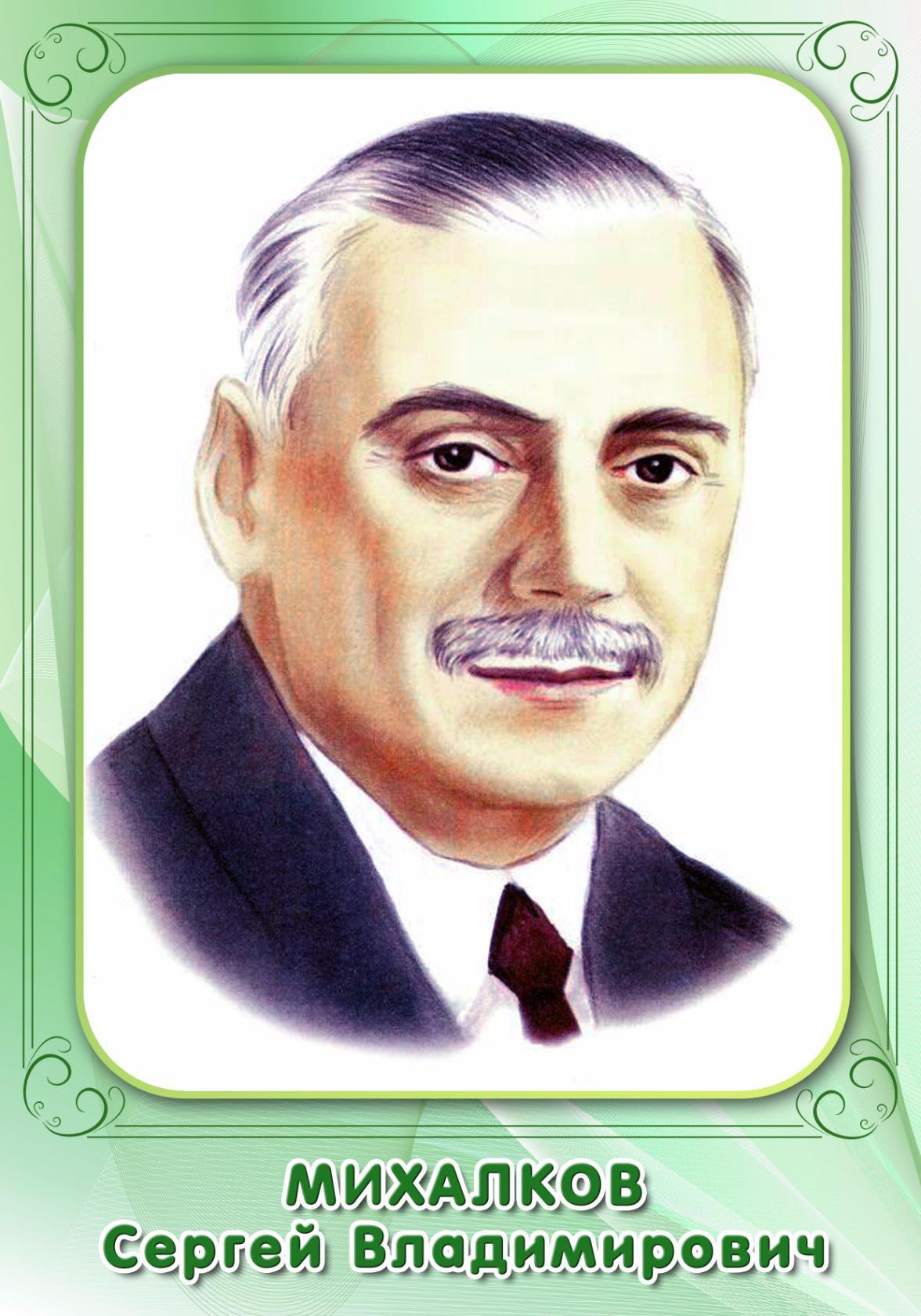 